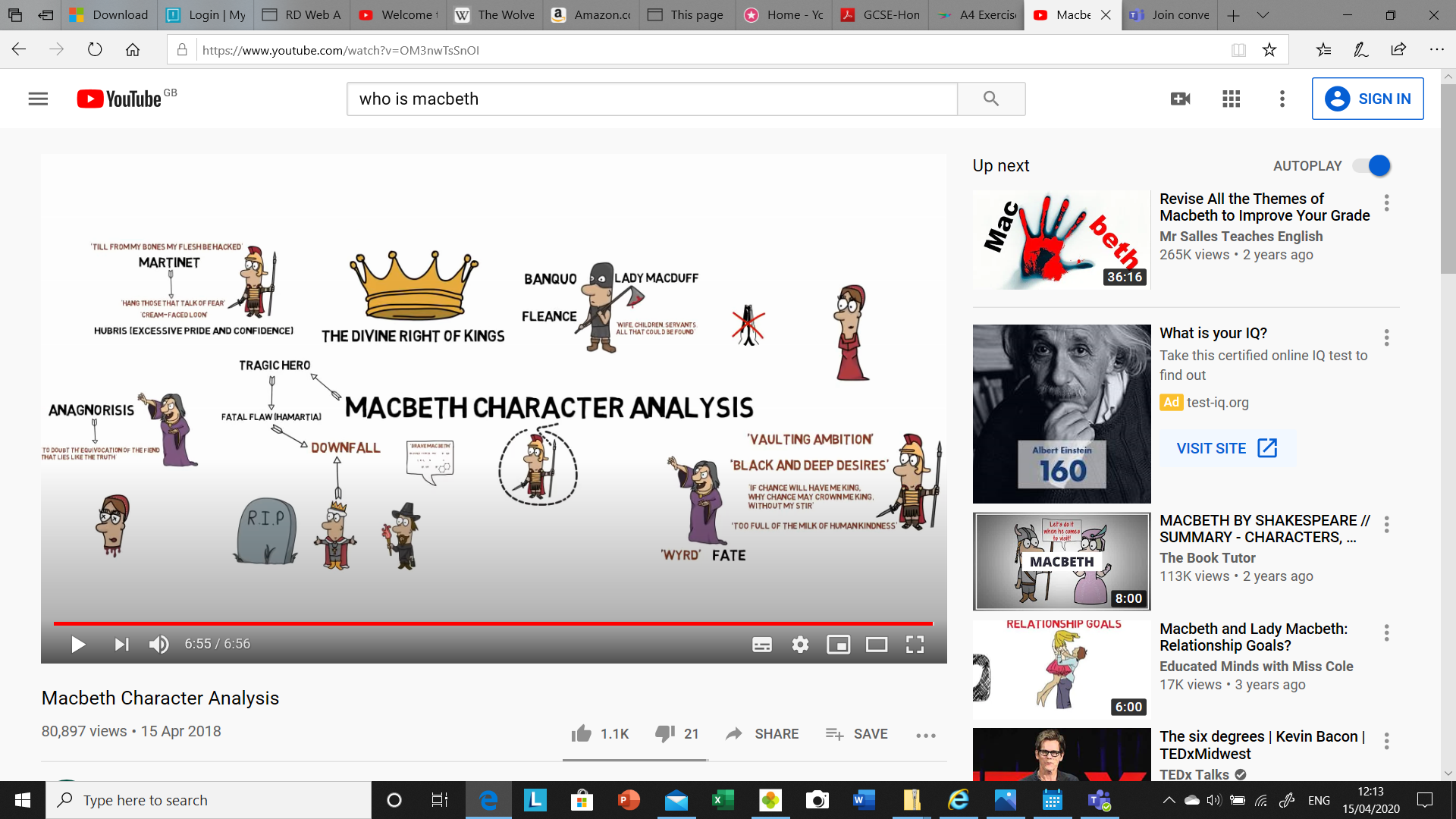 https://www.youtube.com/watch?v=OM3nwTsSnOI Watch the Youtube clip – Answer the following question – Who is Macbeth?(You will need to watch/listen to the clip several times and make notes before you answer the question.)You need to write about Macbeth, Context (what was happening at the time the play was written – King James 1st) The ‘things’ Macbeth does! 